Муниципальное образование «Гагаринский район»Смоленской областиМБОУ «Средняя школа №1»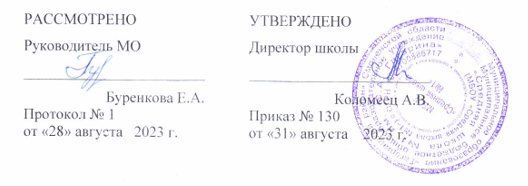 РАБОЧАЯ ПРОГРАММАкурса внеурочной деятельности «Творческая мастерская»для обучающихся 1 классовГагарин 2023 Пояснительная запискаРабочая программа внеурочной деятельности «Творческая мастерская» составлена на основе Федерального закон Российской Федерации от 31 мая 2022 г. N 286-ФЗ «Об образовании в Российской Федерации»; Письма Министерства образования и науки РФ от 18.08.2017 № 09-1672 «О направлении методических рекомендаций по уточнению понятия и содержания внеурочной деятельности в рамках реализации основных общеобразовательных программ, в том числе в части проектной деятельности».Программа направлена на освоение языка декоративно-прикладного искусства (аппликация, декоративные композиции из скульптурного материала) и бумажной пластики, а также творческую работу с природным материалом.Цель: создание условий для проявления, раскрытия и развития творческих способностей в языке декоративно-прикладного искусства, бумажной техники, работе с природным материалом.Задачи:Формировать интерес к декоративно-прикладному искусству;Развивать воображение и фантазию, внимание, память, трудолюбие, интерес к истории родного края;Воспитывать эстетический вкус, культуру зрительного восприятия прекрасного, радость от совместного творчества;Содействовать формированию всесторонне развитой личности.Планируемые результаты освоения курса внеурочной деятельностиЛичностные универсальные учебные действияширокая мотивационная основа художественно-творческой деятельности, включающая социальные, учебно-познавательные и внешние мотивы;устойчивый познавательный интерес к новым видам прикладного творчества, новым способам исследования технологий и материалов, новым способам самовыражения;адекватное понимание причин успешности/ неуспешности творческой деятельности.Регулятивные универсальные учебные действияпринимать и сохранять учебно-творческую задачу;учитывать выделенные в пособиях этапы работы;планировать свои действия;осуществлять итоговый и пошаговый контроль;адекватно воспринимать оценку учителя;различать способ и результат действия;вносить коррективы в действия на основе их оценки и учета сделанных ошибок.Познавательные универсальные учебные действияосуществлять поиск нужной информации для выполнения художественно-творческой задачи с использованием учебной и дополнительной литературы в открытом информационном пространстве;использовать знаки, символы, модели, схемы для решения познавательных и творческих задач и представления их результатов;высказываться в устной форме;анализировать объекты, выделять главное;осуществлять синтез (целое из частей);проводить сравнение, классификацию по разным критериям;устанавливать причинно-следственные связи;строить рассуждения об объекте;обобщать (выделять класс объектов по какому-либо признаку);устанавливать аналогии;проводить наблюдения и эксперименты, высказывать суждения, делать умозаключения и выводы.Коммуникативные универсальные учебные действияпонимать возможность существования различных точек зрения и различных вариантов выполнения поставленной творческой задачи;учитывать разные мнения;формулировать собственное мнение и позицию;договариваться, приходить к общему решению;соблюдать корректность в высказываниях;задавать вопросы по существу;использовать речь для регуляции своего действия;стремиться к координации действий при выполнении коллективных работ;контролировать действия партнера;владеть монологической и диалогической формами речи.Предметные универсальные учебные действиязнать название, назначение, правила пользования ручным инструментом для обработки бумаги, картона, ткани и других материалов;строго соблюдать правила безопасности труда;самостоятельно планировать и организовывать свой труд;определять название детали, материал, из которого она должна быть изготовлена, форму, размеры;расширят знания в области композиции, формообразования, цветовидения;самостоятельно изготовлять изделия (по образцу, рисунку, эскизу);экономно и рационально расходовать материал.Описание места учебного предмета в учебном планеНа изучение курса внеурочной деятельности «Творческая мастерская» в 1 классе отводится по 1 ч в неделю. Курс рассчитан на 33 ч (33 учебные недели)Содержание курса внеурочной деятельности Тематическое планированиеНазвание разделаКоличество часов     СодержаниеОсновные виды внеурочной деятельности учащихсяФормы организации  занятийРабота с природным материалом 4 Вводное занятие. ТБ. Рассказ о флористике. Природе родного края. Экскурсия в природу. Сбор природного материала. Правила сушки листьев, цветов. Изготовление животных из листьев.-Знакомство с правилами ТБ при работе с природным материалом;-Сбор различных природных материалов;-Изучение правил просушивания и хранение природных материалов;-Самостоятельное выполнение разметки для отделки изделия.Занятие-путешествие. Экскурсия в природу.Творческая деятельность. Практическая работа.Работа с бумагой и картоном 10 Виды бумаги и ее свойства, материалы и инструменты. Ребристые игрушки. Елочка. Колокольчик. Подсолнухи. Аппликация с бумажными петлями. «Ромашка».  Жар – птица. Пластичная полоска «Мишка». Аппликации из бумажных комочков «Петушок».- Создание эскиза аппликаций;-Создание оригинальных аппликаций и игрушек из бумаги;-Оформление  изделия по собственному желанию.Практическая работа.Игра. Творческая деятельность.Работа с пластичными материалами 11Рассказ о глине и пластилине. Лепка простых по форме овощей, фруктов (по образцу). Знакомство с тесто пластикой. Правила техники безопасности. Осьминожка.  (Лепка элементов изделия). Сушка и окрашивание теста.  (Оформление изделия). Бусы. Солонка «Уточка». Брелок «Человечек». -Изготовление декоративных игрушек по образцу;-Знакомство с видами работы с пластилином и соленым тестом;-Использование приемов работы с пластилином;-Оценивание  работы по заданным критериям. Практическая работа с элементами творчества.Работа с бросовым материалом 8Игрушки из катушек. Тигренок из коробки. Панно «Апельсиновый букет». Крокодил и Тигренок из коробочек.-Создание эскиза;-Выбор материала для изготовления самому или с помощью руководителя;-Использование элементов художественного творчества;-оформление изделия при помощи красок.Экскурсия в природу. Практическая работа с элементами творчества.№п/пНаименование разделов и тем.Кол-вочасовРабота с природным материалом 4 ч.Работа с природным материалом 4 ч.Работа с природным материалом 4 ч.1.Вводное занятие. Правила ТБ.12.Рассказ о флористике, природе родного края.13.Экскурсия в природу. Сбор природного материала. Правила сушки листьев, цветов.14.Изготовление животных из листьев.1Работа с пластичными материалами (соленым тестом, пластилином) 11 ч.Работа с пластичными материалами (соленым тестом, пластилином) 11 ч.Работа с пластичными материалами (соленым тестом, пластилином) 11 ч.5.Рассказ о глине и пластилине.16.Лепка простых по форме овощей и фруктов ( по образцу)17.Знакомство с тестопластикой. Правила ТБ.18-9Осьминожка (Лепка элементов изделия. Сушка и окрашивание теста. Оформление изделия)110-11Бусы.212-13Солонка «Уточка».214-15Брелок «Человечек».2Работа с бумагой и картоном10 ч.Работа с бумагой и картоном10 ч.Работа с бумагой и картоном10 ч.16.Виды бумаги и ее свойства, материалы и инструменты.117.Ребристые игрушки. Елочка.118.Колокольчик.119.Пушистый шарик.120.Подсолнухи.121.Аппликация из бумажных комочков. Петушок.122.Аппликация с бумажными петлями. Ромашка.123-24Жар-птица.225.Пластичная полоска. «Мишка».1Работа с бросовым материалом 8ч.Работа с бросовым материалом 8ч.Работа с бросовым материалом 8ч.26.Ваза для сухих цветов.127.Игрушки из катушек.128-29Тигренок из коробки.230.Крокодил из коробочек.131-32Панно «Апельсиновый букет».233Итоговое занятие. Выставка лучших работ.1